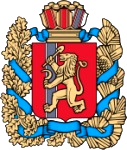 ИЗБИРАТЕЛЬНАЯ КОМИССИЯКРАСНОЯРСКОГО КРАЯР Е Ш Е Н И Ег. Красноярск1 июля 2021 г.                                                                                    № 194/1686-7О графике работы территориальных и участковых избирательных комиссий по приему заявлений о включении избирателя в список избирателей по месту нахождения на выборах депутатов Государственной Думы Федерального Собрания Российской Федерации восьмого созыва, выборах депутатов Законодательного Собрания Красноярского края четвертого созываВ соответствии с постановлениями Центральной избирательной комиссии Российской Федерации от 25 мая 2021 г. № 7/51-8 «О Порядке подачи заявления о включении избирателя в список избирателей по месту нахождения на выборах депутатов Государственной Думы Федерального Собрания Российской Федерации восьмого созыва», от 25 мая 2021 г.  № 7/52-8 «О Порядке подачи заявления о включении избирателя, участника референдума в список избирателей, участников референдума по месту нахождения на выборах в органы государственной власти субъекта Российской Федерации, референдуме субъекта Российской Федерации» Избирательная комиссия Красноярского края РЕШИЛА:Установить график приема территориальными избирательными комиссиями Красноярского края заявлений о включении избирателя в список избирателей по месту нахождения на выборах депутатов Государственной Думы Федерального Собрания Российской Федерации восьмого созыва, выборах депутатов Законодательного Собрания Красноярского края четвертого созыва со 2 августа по 13 сентября 2021 года:- в рабочие дни – с 16.00 часов до 20.00 часов;- в выходные дни – с 10.00 часов до 14.00 часов.Установить график приема участковыми избирательными комиссиями Красноярского края заявлений о включении избирателя в список избирателей по месту нахождения на выборах депутатов Государственной Думы Федерального Собрания Российской Федерации восьмого созыва, выборах депутатов Законодательного Собрания Красноярского края четвертого созыва с 8 сентября по 13 сентября 2021 года:- в рабочие дни – с 16.00 часов до 20.00 часов;- в выходные дни – с 10.00 часов до 14.00 часов.Территориальным и участковым избирательным комиссиям Красноярского края обеспечить информирование избирателей о графике работы территориальных и участковых избирательных комиссий по приему заявлений о включении избирателя в список избирателей по месту нахождения на выборах депутатов Государственной Думы Федерального Собрания Российской Федерации восьмого созыва, выборах депутатов Законодательного Собрания Красноярского края четвертого созыва.Территориальным избирательным комиссиям Красноярского края довести настоящее решение до сведения соответствующих участковых избирательных комиссий.Контроль за исполнением настоящего решения возложить на секретаря Избирательной комиссии Красноярского края Привалова А.М.Опубликовать настоящее решение на «Официальном интернет-портале правовой информации Красноярского края» (www.zakon.krskstate.ru), разместить на официальном сайте Избирательной комиссии Красноярского края в информационно-телекоммуникационной сети «Интернет» и направить в территориальные избирательные комиссии Красноярского края.ПредседательИзбирательной комиссииКрасноярского краяА.Г. ПодушкинСекретарь Избирательной комиссии Красноярского краяА.М. Привалов